ПРЕСС- КОНФЕРЕНЦИЯ по II Республиканскому конкурсу «Караван Доброты» ОО «Ассоциация деловых женщин по  г. Шымкент»Дата проведения: 19 сентября 2019 г., 10:00Место проведения:  г. Шымкент, информационно-коммуникационный центр г. Шымкент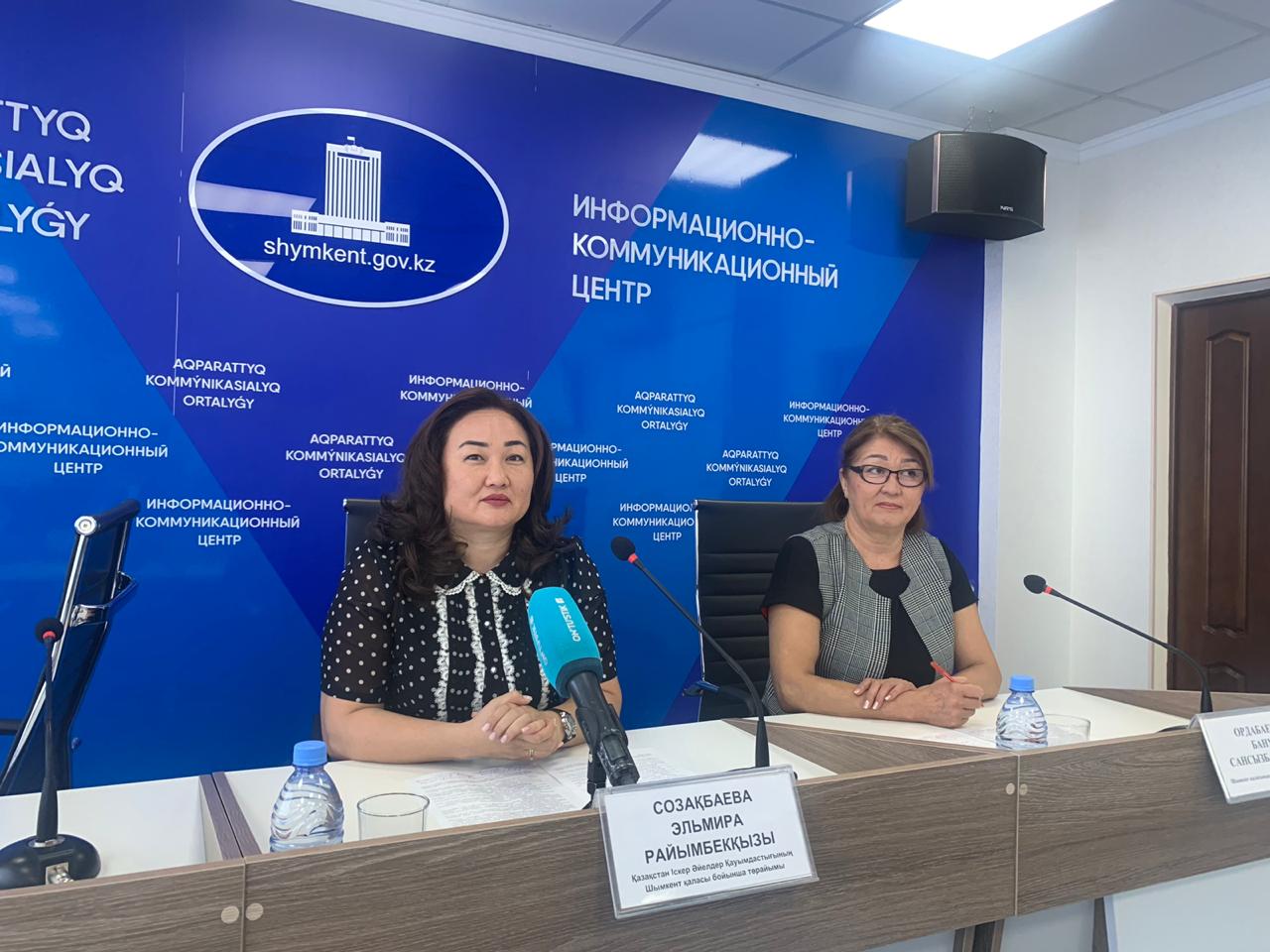 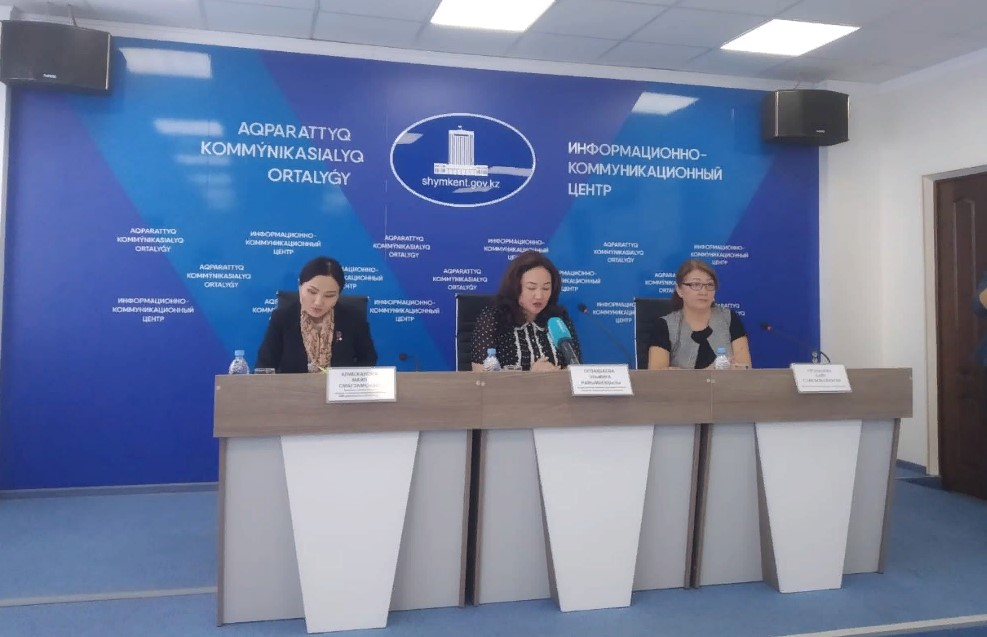 СПИСОК  УЧАСТНИКОВ                                                                                                             СПИСОК СМИССЫЛКИ НА ПУБЛИКАЦИИhttps://www.facebook.com/ako.shymkent 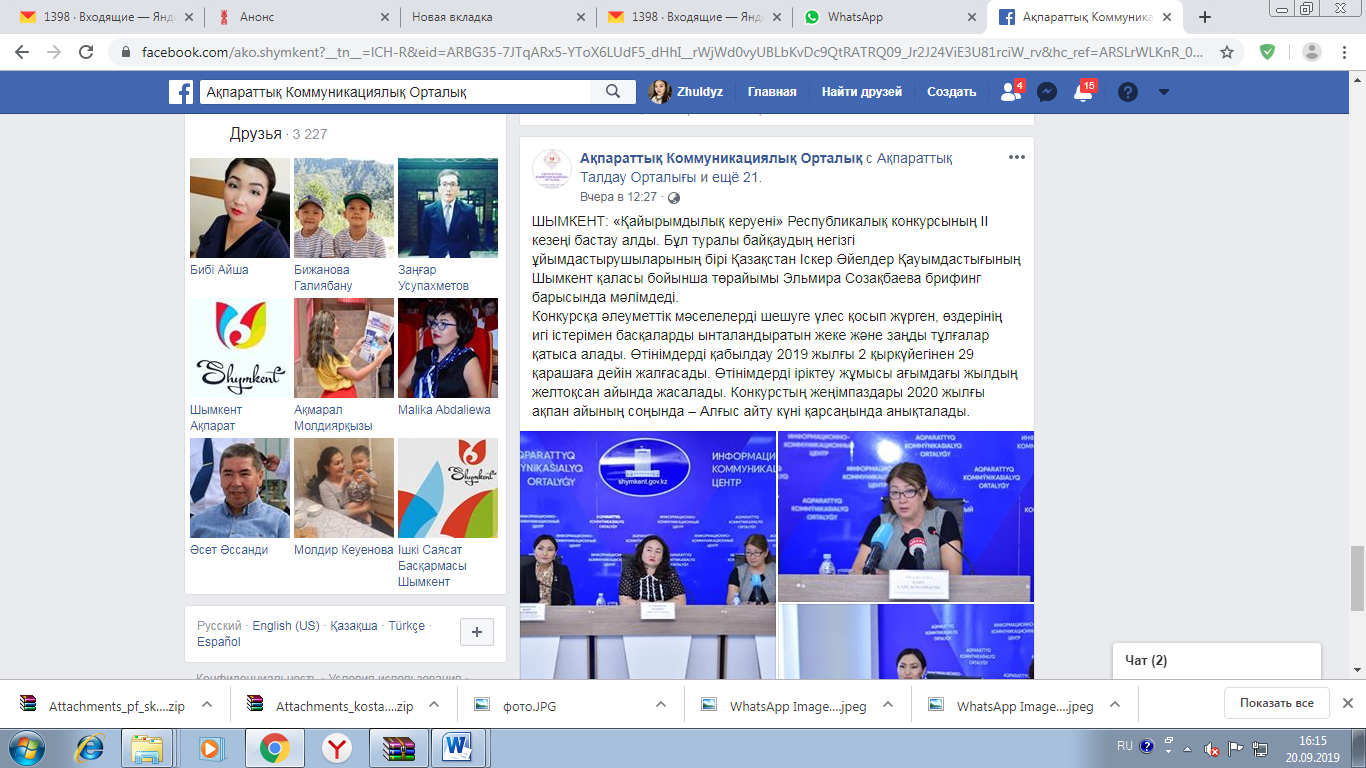 Прямой эфир на странице Информационно-коммуникационного центра https://www.facebook.com/ako.shymkent 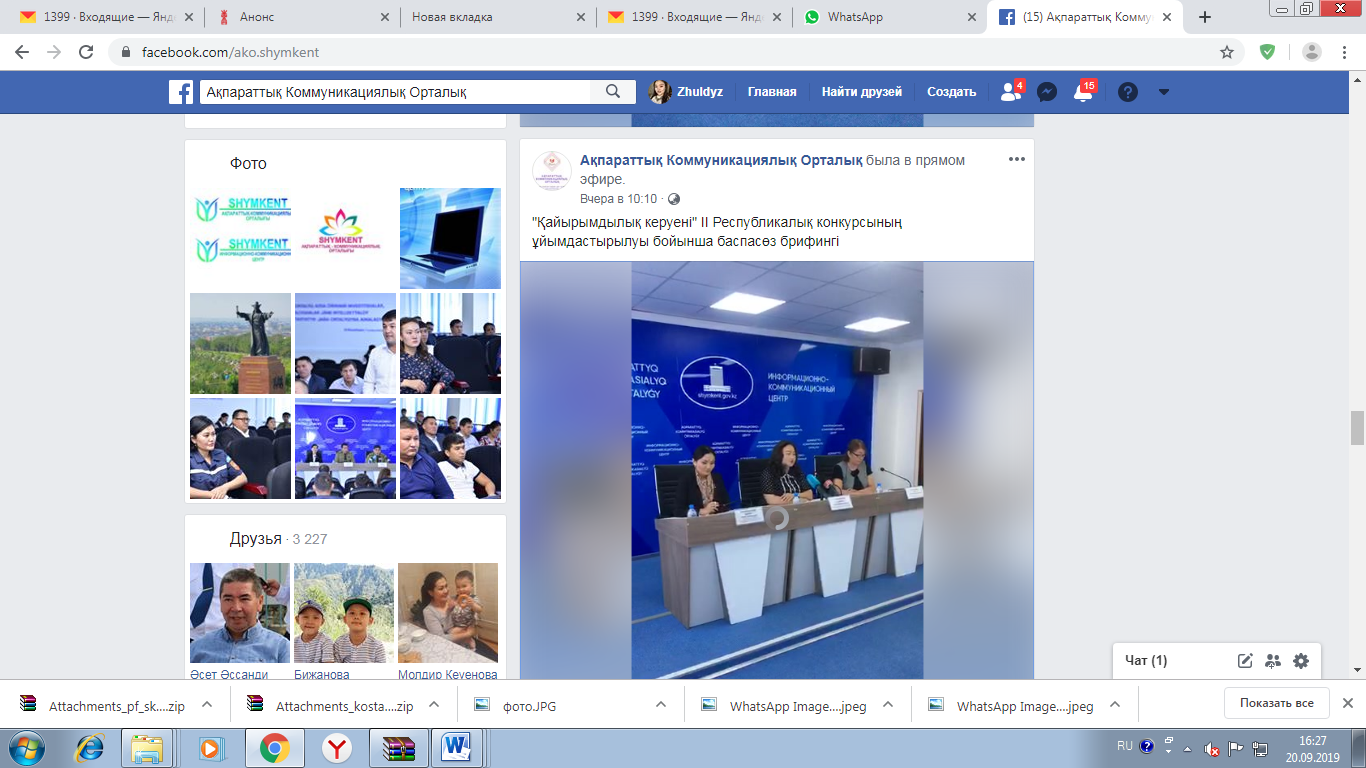 AptaNEWShttps://aptanews.kz/11949/shymkent-ajyrymdyly-kerueni-baj-auy-ajyrymdy-zhandardy-tanytady/ 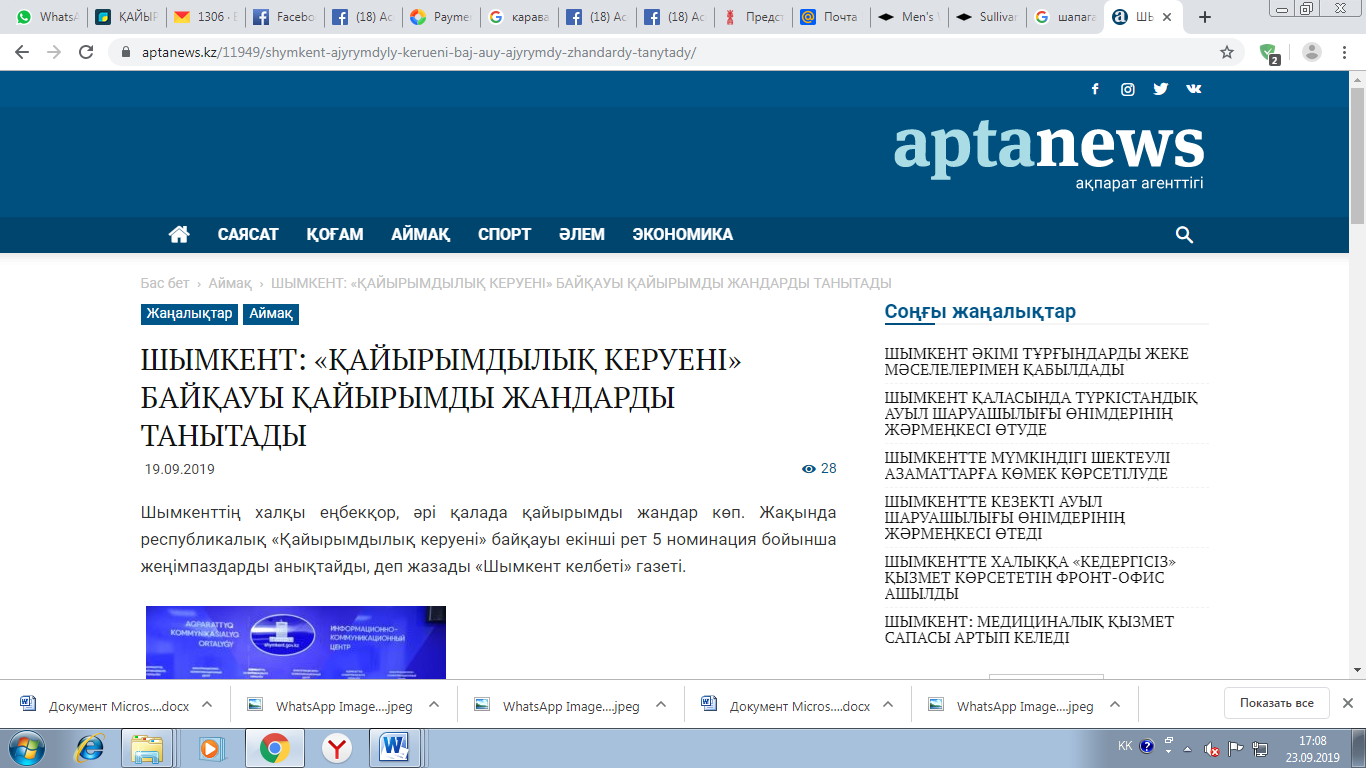 http://ernur.kz/shymkent/kaiyrymdylyk-kerueni-ii-respublikalyk-konkursyna-otinimder-kabyldau-bastaldy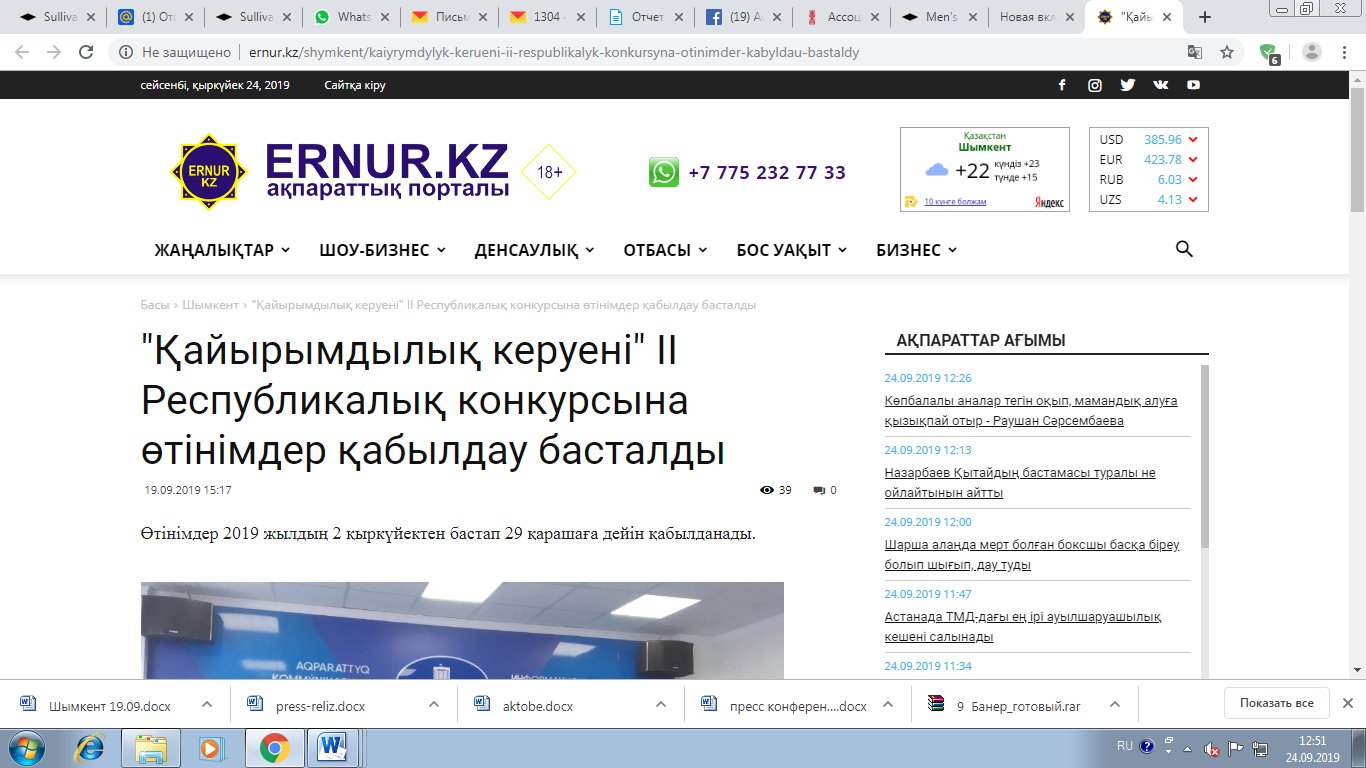 Ontustikhttp://shymkenttv.kz/kz/news/society_public/kaiyrymdylyk-zhasaudan-zharys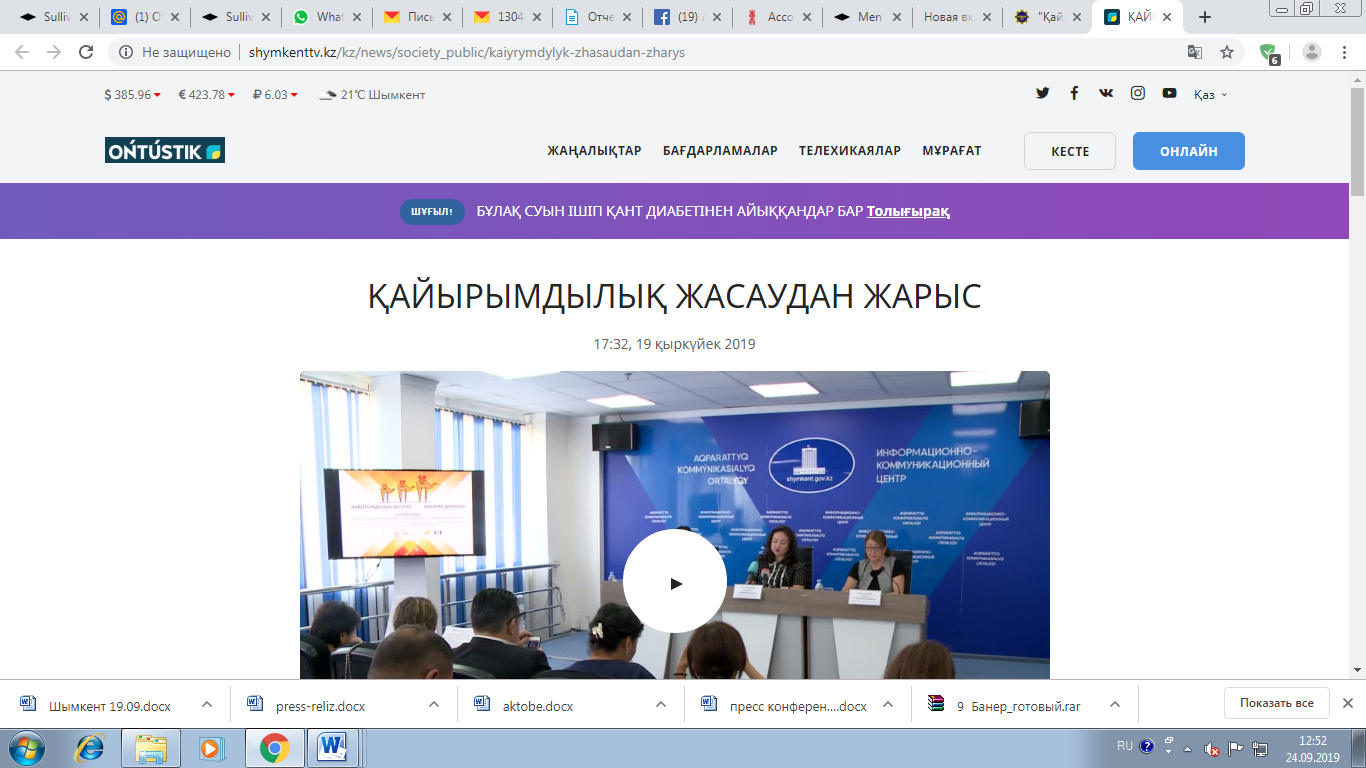 ЮК Информhttps://yujanka.kz/42587-2/  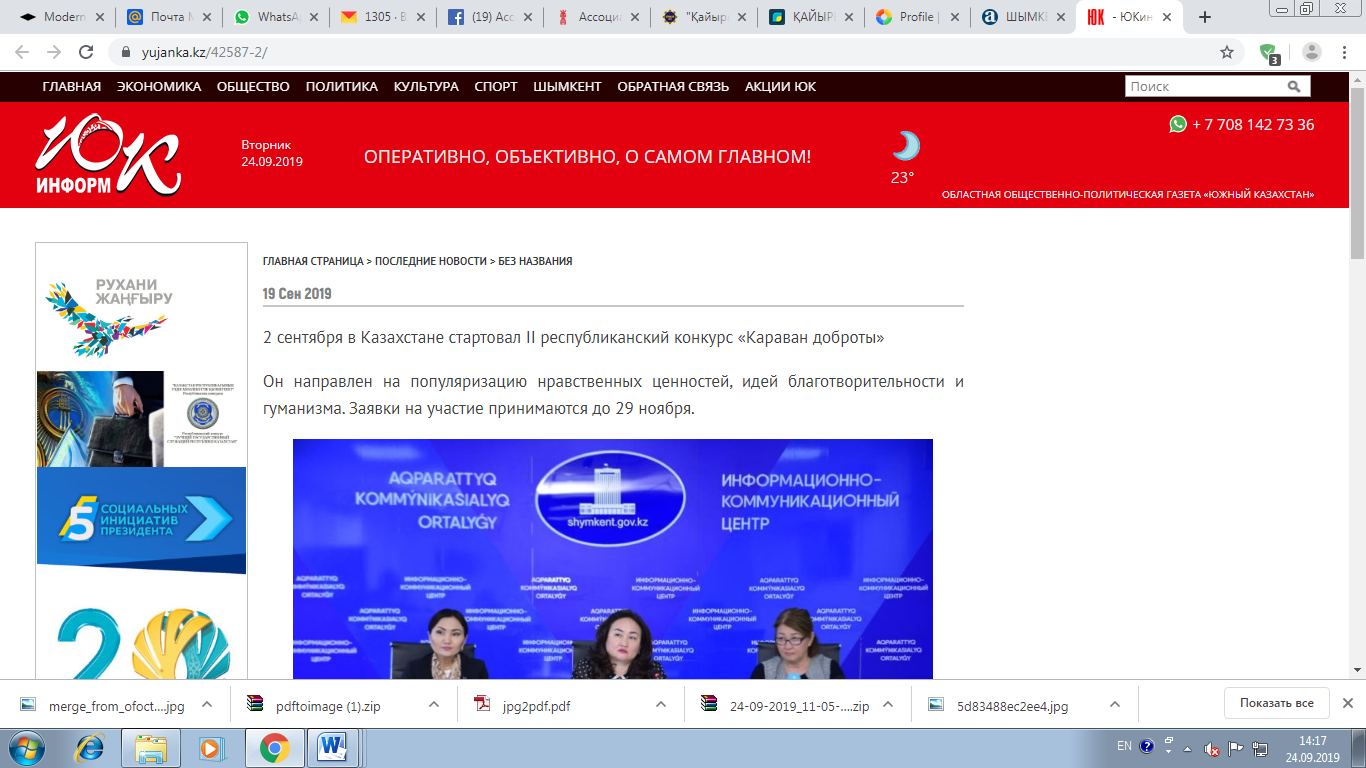 Aigakmedia https://www.instagram.com/p/B2lkhHrj2qf/?igshid=1t4jzpjx0dikn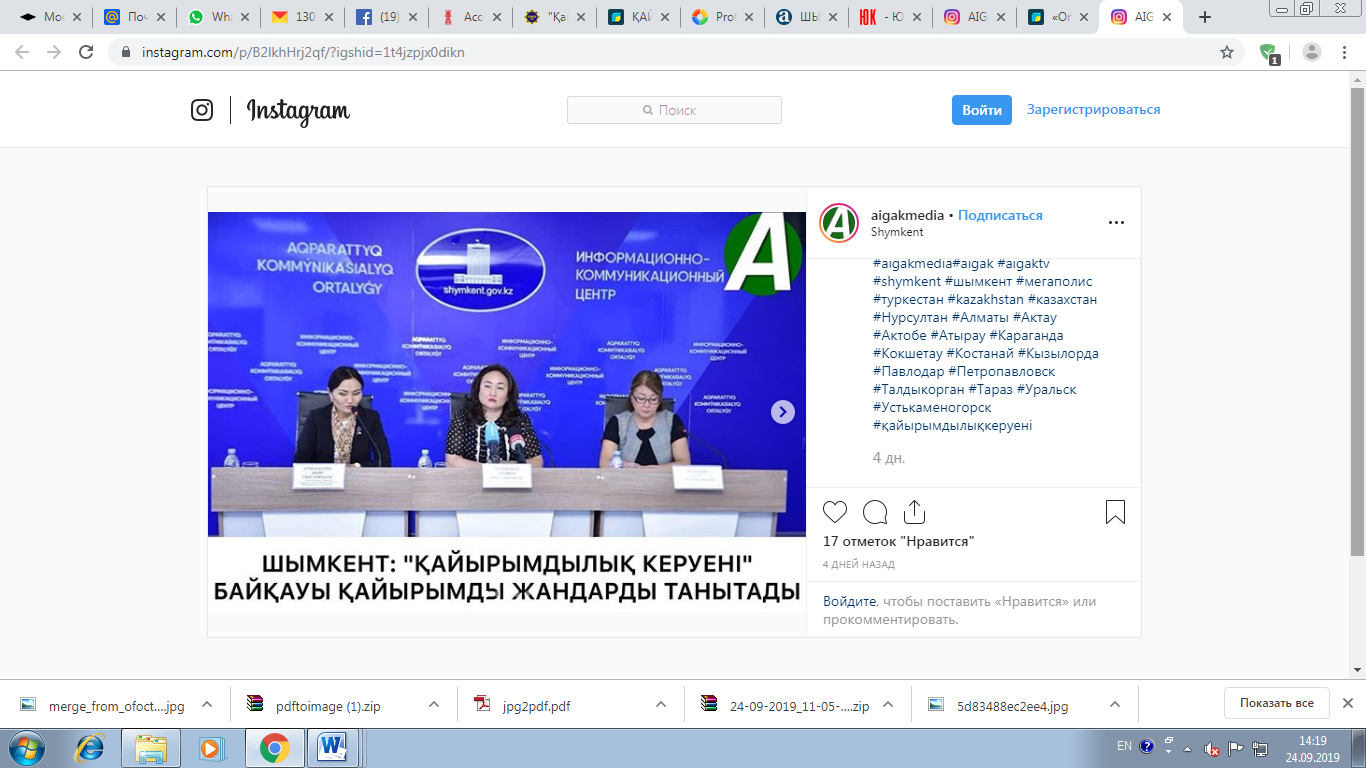 ССЫЛКИна внутренние источники (веб-сайт, социальные  сети)https://www.facebook.com/adzhk/posts/3288329334512285?__xts__[0]=68.ARC3jYn-94x9xR_k7XJ2usZh4GKtwoo7u0tpFAk23sZ-K5JxDWGffCb7FCkCUm7B-09GwPIPQ5JCllWxHSpStMMg8mIZClhI3AszpgmojLWkavoQ93WP2vznHDZQ7cEVnGPsSYONwcfk7v9rbm7BUGHlGK3EQdfsBXu4M36mMcHeMmMWVlCngHvn0di56H577FkKkVOcxPyy5v_FeD_FZctNYTTpyI-uu9u715xXRuYRywLJ0gsEYzLTG4rlwn_A0Z7VZ_yrUgUi4td4RE4dPuhNKavKkaVzL6G-RK5qcEj4B7uOUKE5_7m9mevmp3BT_uW2TLsQss_2nBM0e8lHSpiAteW6&__tn__=-R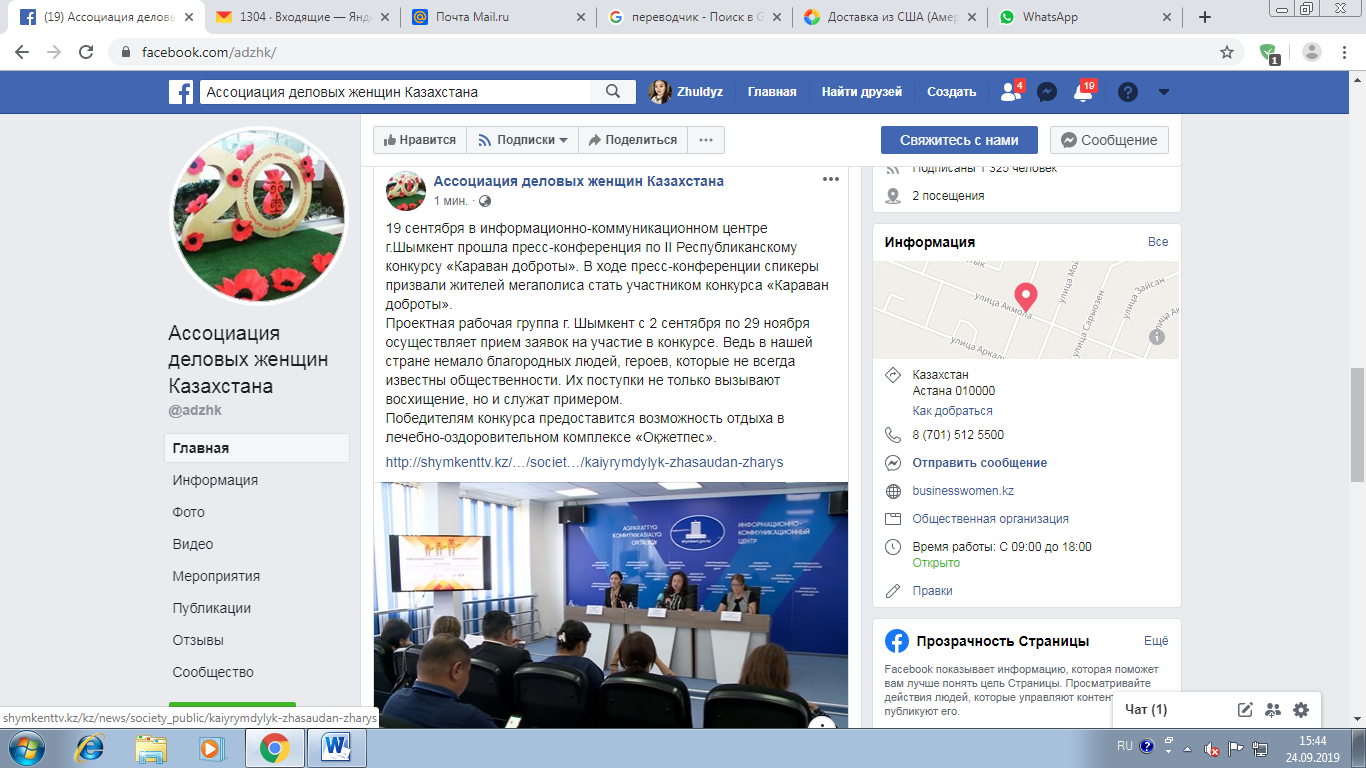 https://businesswomen.kz/sobytiya/v-g-shymkent-provedena-press-konferentsiya-o-khode-realizatsii-ii-respublikanskogo-konkursa-karavan-.html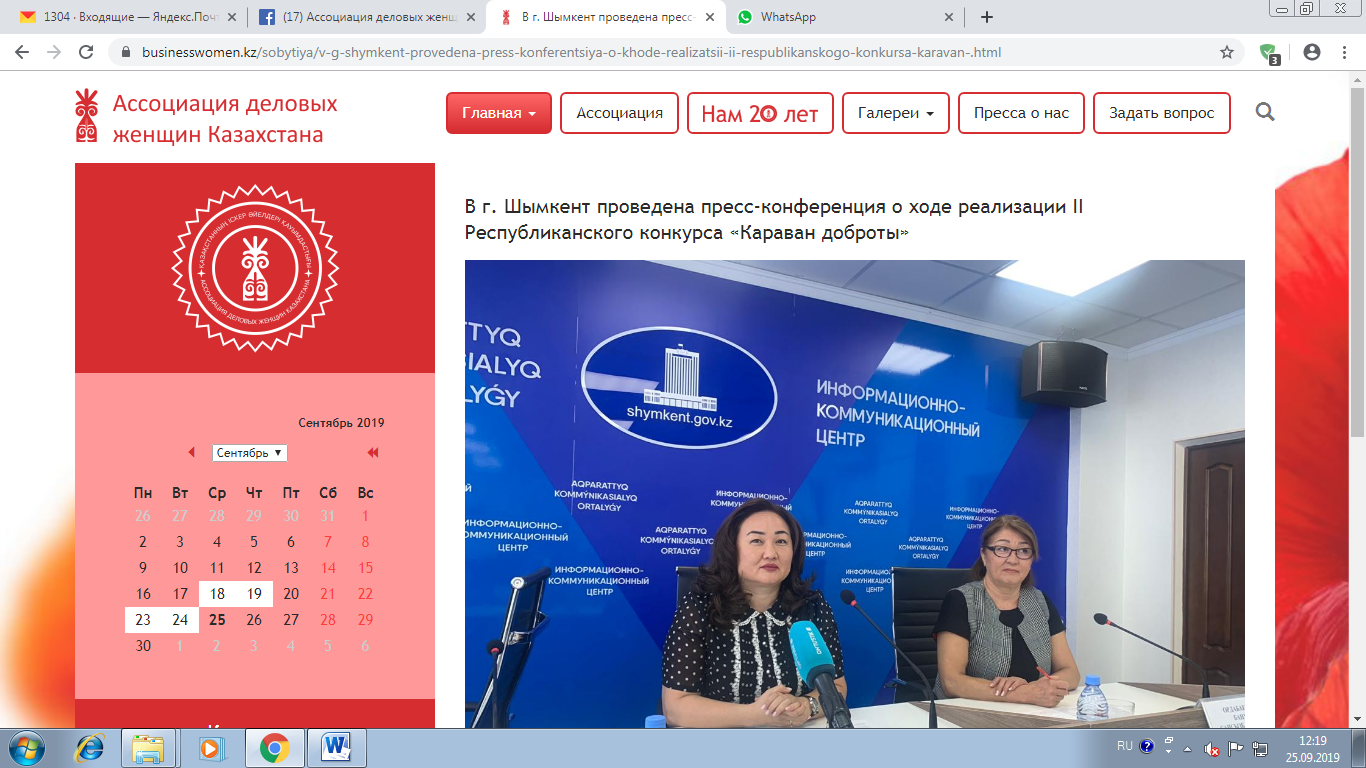 №Ф.И.О.Должность, место работыПримечанияСозакбаева Э.Р.Председатель АДЖ по городу Шымкент, член комиссии по делам женщин и семейно-демографической политике при Акиме города ШымкентСпикерОрдабаева Б.С.Член Общественного Совета       г. Шымкент, член АДЖ по городу ШымкентСпикер Алибжанова М.С. Заместитель руководителя информационно-коммуникационного центра г.ШымкентСпикер№ФИОМесто работыКонтактыОралбаева З.телекомпания «Отырар»8-701-531-30-11Мейрбеков А.телекомпания Айғақ8-701-300-07-37Раимкулова Г.телекомпания НАР-ТВ8-747-300-28-44Дуйсенби К.телекомпания «Онтустик»